Reason for Referral: PERSONAL DETAILS PERSONAL DETAILS PERSONAL DETAILS Child’s Full Name:Child’s Full Name:Date of Birth:Parent, Legal Guardian or Representative:Does the child live with parents or legal guardian? Yes              No Yes              NoIdentify as Aboriginal or Torres Strait Islander? Yes              No Yes              NoCurrent Address:Usual Address:Where to find the child? 
(Name of playgroup, school, institution etc.)Phone:Email:How is best to contact the family? 
(phone/through clinic/through community navigator) CONSENT TO EXCHANGE INFORMATION CONSENT TO EXCHANGE INFORMATION CONSENT TO EXCHANGE INFORMATION CONSENT TO EXCHANGE INFORMATION CONSENT TO EXCHANGE INFORMATIONDo you consent to the referrer sharing information about your child with the Early Childhood Support Team?Do you consent to the referrer sharing information about your child with the Early Childhood Support Team?Do you consent to the referrer sharing information about your child with the Early Childhood Support Team?Do you consent to the referrer sharing information about your child with the Early Childhood Support Team?Do you consent to the referrer sharing information about your child with the Early Childhood Support Team?¨ Yes, I consent¨ Yes, I consent¨ No, I do not consent. I will provide the information myself¨ No, I do not consent. I will provide the information myself¨ No, I do not consent. I will provide the information myself Please sign and date Please sign and dateParent, Legal Guardian or Representative SignatureDatePlease tickPlease tick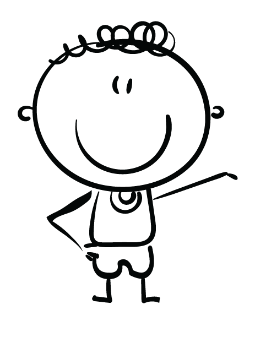 COMMENTS Talking Using hands Moving Eating Behaviour Toileting Playing Sleeping Getting dressed Listening Paying Attention Learning FeelingsREFERRER - Contact DetailsREFERRER - Contact DetailsREFERRER - Contact DetailsNAME:POSITION:POSITION:EMAILEMAILPHONEEARLY CHILDHOOD SUPPORT - Contact DetailsEARLY CHILDHOOD SUPPORT - Contact DetailsEARLY CHILDHOOD SUPPORT - Contact DetailsNAME:POSITION:POSITION:EMAIL:EMAIL:PHONE:kimberleysupports@kamsc.org.aukimberleysupports@kamsc.org.au(08) 9194 0318